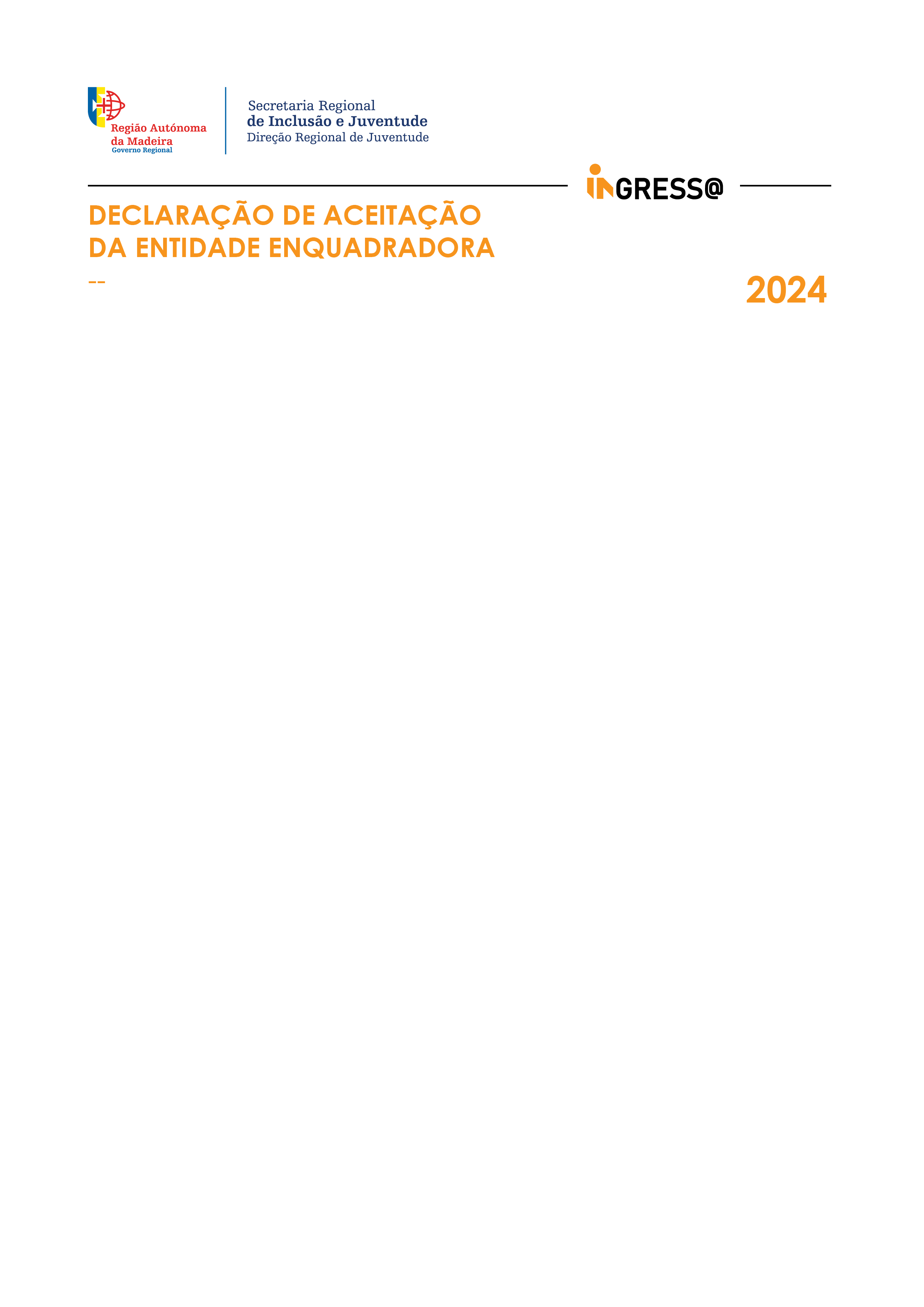 Todos os campos são de preenchimento obrigatório. I. ENTIDADEDenominação social NIPC      Sede Código-Postal      -      Concelho Telefone Email Área de atividade Tipo de Entidade: Representada por Cargo II. ESTAGIÁRIONome completo NIF      Email Telefone Curso 	Habilitações Literárias: III. ESTÁGIOÁrea do estágio Período de estágio:Data de Início Data de Fim Nota: O estágio tem a duração de 3 meses consecutivos e decorre entre 1 de junho e 30 de novembro.  Local Horário      h      às      h       e das       h      às      h     Nota: 30 horas semanais, caso a jornada seja contínua com 30 minutos de período de descanso;           35 horas semanais, caso haja interrupção de, pelo menos, uma hora para almoço.Descrição das funções a desempenhar pelo estagiário: IV. ORIENTADOR DE ESTÁGIONome Contacto Telefónico  	Contacto Telefónico Alternativo | VOIP | Extensão Email Formação Académica Funções que desempenha na Entidade Enquadradora Exerce algum cargo na Entidade Enquadradora? Sim  Não Em caso afirmativo, indique qual V. TERMOS DE ACEITAÇÃO DO ESTAGIÁRIOA entidade , representada por   declara, para os devidos efeitos, aceitar o candidato supra identificado para realizar um estágio ao abrigo do Programa Ingress@, promovido pela Direção Regional de Juventude (DRJ). Declara ainda:Ter conhecimento do regulamento do programa, obrigando-se a cumprir o mesmo;Estar regularmente constituída;Não se encontrar em situação de incumprimento perante a DRJ;Ter a situação regularizada perante a Autoridade Tributária e a Segurança Social;Dar conhecimento expresso do teor do “Aviso de Proteção de Dados”, constante na presente declaração, aos titulares no momento da recolha dos dados.VI. CERTIDÕES DA AUTORIDADE TRIBUTÁRIA E DA SEGURANÇA SOCIALA Entidade Enquadradora compromete-se a remeter as certidões de situação regularizada perante a Autoridade Tributária e Segurança Social de acordo com os prazos de candidatura, nomeadamente até:30 de abril - estágios que iniciam a 1 de junho31 de maio - estágios que iniciam a 1 de julho30 de junho - estágios que iniciam a 1 de agosto31 de julho - estágios que iniciam a 1 de setembroAssinale a modalidade escolhida:As entidades que se proponham receber mais do que um candidato, apenas têm de disponibilizar as certidões, uma única vez. Caso esta situação seja aplicável à sua entidade, indique se já procedeu à entrega/autorização de consulta:    Sim     NãoVII. AUTORIZAÇÃO | PROTEÇÃO DE DADOSEste aviso é publicado nos termos do Regulamento Geral sobre a Proteção de Dados (RGPD) e legislação acessória, sendo os dados pessoais solicitados necessários para a plena participação no programa.Finalidade: Candidatura, validação e participação no Programa Ingress@ nomeadamente para a gestão do programa, ativação de seguros de acidentes pessoais, pagamento de compensações, registo de assiduidade e emissão de certificados. Fundamentos: Base contratual e diligências pré-contratuais (cfr. alínea b) do n.º 1 do artigo 6.º do RGPD).Categorias de destinatários dos dados: Entidades públicas com competências no processamento do pagamento das compensações, entidades indispensáveis para a realização do programa (entidades enquadradoras) e para a emissão de apólices de seguros de acidentes pessoais.Prazo de conservação dos dados: 10 anos ou quando a finalidade se esgotar.Direitos dos titulares: Acesso, retificação, apagamento, limitação do tratamento e portabilidade dos dados que lhe digam respeito, bem como reclamação junto da Comissão Nacional de Proteção de Dados (CNPD).Encarregado de Proteção de Dados: Gabinete Regional para a Conformidade Digital, Proteção de Dados e Cibersegurança - GCPD| 291 145 175 |Palácio do Governo Regional Avenida Zarco, 9004-527 Funchal | gcpd.geral@madeira.gov.ptResponsável pelo tratamento: Direção Regional de Juventude | 291 203 830 | Rua dos Netos, n.º 46 9000-084 Funchal | rgpd.drj@madeira.gov.pt , _____________________________________________________Assinatura do Representante da Entidade e carimbo (se aplicável) Envio de comprovativo de autorização de consulta à Direção Regional de Juventude para o email juventude@madeira.gov.pt (NIPC 671000497 e  NISS 20007686781) Envio das certidões para o email juventude@madeira.gov.pt  Envio das certidões diretamente ao candidato para submissão na plataforma da juventude